St Thomas More Catholic Primary SchoolRole title: English Curriculum LeadSalary: TLR 2Job Description: As well as undertaking the duties and responsibilities as outlined in the MPG job description the requirements of the post are:To attend CPD meetings within the Borough and feedback or lead on CPD as requiredTo exemplify good practice in english teaching in your own class To communicate enthusiasm for english to both children, staff and parentsTo work collaboratively with colleagues To monitor and support other teachers in becoming excellent englishpractitionersTo lead whole school development of the english curriculum To gain a thorough knowledge of whole school data for englishTo report to others (governors SIP etc) on analysis of whole school englishTo update documentation and practice in consultation with the staff, in the light of fresh initiatives and/or alterations in staff expertise.To further personal knowledge of the english curriculum so that staff may have informed feedback on current ideas.To give advice to staff in selecting suitable materials and appropriate organisation to achieve targets in the subject area.To be responsible and accountable for any budget allocation to this area of the curriculum.To select equipment and materials which support the school’s english policy.To organise the equipment so that it is easily retrievable by staff.To evaluate the stock levels regularly to ensure good condition and take appropriate action if necessary regarding replacement and repair.ST THOMAS MORE CATHOLIC PRIMARY SCHOOLJOB DESCRIPTIONEnglish Curriculum Lead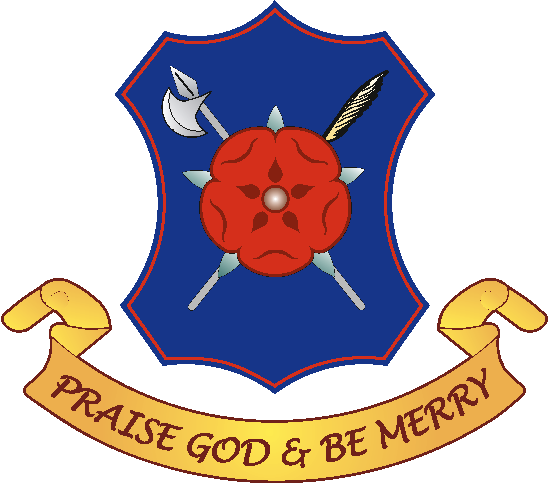 